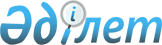 Қазақстан Республикасының Жоғарғы экономикалық кеңесiнiң таратылуы туралыҚазақстан Республикасы Президентiнiң Жарлығы 1993 жылғы 5 наурыздағы N 1149



          1. Қазақстан Республикасының Жоғары экономикалық кеңесi




таратылсын.
     2. Қазақстан Республикасы Президентiнiң "Қазақ КСР-ның 
Жоғары экономикалық кеңесiн құру туралы" 1990 жылғы 21 қарашадағы
N 89 Жарлығының және Қазақстан Республикасы Президентiнiң "Қазақстан
Республикасы Жоғары экономикалық кеңесiнiң мәселелерi" туралы
1992 жылғы 17 мамырдағы N 785 қаулысының күшi жойылған деп
танылсын.

     Қазақстан Республикасының
           Президентi
       
      
      


					© 2012. Қазақстан Республикасы Әділет министрлігінің «Қазақстан Республикасының Заңнама және құқықтық ақпарат институты» ШЖҚ РМК
				